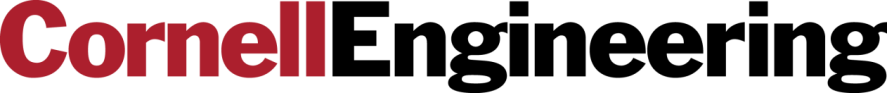 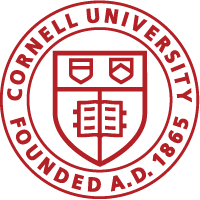 Transfer Course Descriptions INTENDED MAJOR: EARTH & ATMOSPHERIC SCIENCESINSTRUCTIONS (please read carefully—failure to follow instructions may negatively impact your application): Match your completed (and any in-progress) coursework to the corresponding Cornell courses listed. Complete the right-hand column with the requested details of each of your corresponding courses. Cut and paste the course descriptions directly from your previous/current institution(s) courses of study. NOTE: do not list coursework that you are planning to take during the summer. If more than one course fulfills a particular recommended Cornell Engineering course, include the applicable course information for all relevant courses. Leave blank any section for which you do not have a corresponding course. If you have AP/GCE A-Level/IB exam credit for a course, only the AP/GCE A-Level/IB course name, exam date and score are needed. If one of these exams may be used to satisfy a requirement, it is noted in the left-hand column for each relevant course along with the required exam score. Please note that we will only award credit for test results that are based on Cornell University policy—not that of your current institution.We will not use SAT or ACT test scores to satisfy any requirements.If you have taken a placement test at your current institution for one of the required courses, DO NOT list it. We will not accept placement tests offered at other institutions to satisfy any required coursework. Please note that we require you upload a copy of your course syllabus for select courses. Please read through carefully. You only need to provide a syllabus for the requested classes. See directions below.Questions? E-mail Cornell Engineering Admissions at engr_trans_adm@cornell.edu. SUBMIT YOUR COMPLETED FORM: Save completed form as a .pdf (preferred) or .doc/.docx file named Last Name, First Name – CD Upload to your application using the Cornell Application Status Page Once you have submitted your application to Cornell, you will receive access to an application status page. Using this page you may upload supplemental material including the course description form and required syllabi. When uploading syllabi, please try to consolidate into one document. Do not embed syllabi in this document.On the right-hand side, using the drop-down menu, select TRCD Course Description for the course description form, and select TRCS Transfer Course syllabus when uploading required syllabi.Click Choose File  Follow the instructions to attach your filePLEASE PROVIDE THE FOLLOWING: Student Name:Email Address:Phone Number:Date of Birth:Current Institution: Course Catalog Website:REQUIRED COURSEWORK FOR ALL TRANSFER APPLICANTSSTOP: If you have not taken the equivalent of all four of the above courses, your application will not be reviewed.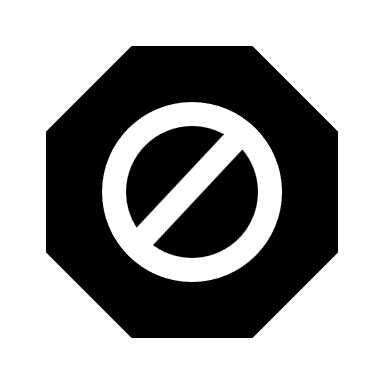 NECESSARY COURSEWORK TO OBTAIN SOPHOMORE STANDINGADDITIONAL COURSEWORK TO OBTAIN JUNIOR STANDINGCORNELL COURSEWORKYOUR COLLEGE-LEVEL COURSEWORKMATH 1910, Calculus for Engineers4 credits. Essentially a second course in calculus. Topics include techniques of integration, finding areas and volumes by integration, exponential growth, partial fractions, infinite sequences and series, tests of convergence, and power series.Exam(s) and relevant score(s) that will also satisfy this requirement:AP Calculus BC exam: 5College/University: Course #: Course Title: Semester/Year Taken (e.g. Fall 2018): Credit Hours:Laboratory Component?   Y	NCOURSE DESCRIPTION: [paste course description text here]Textbook information, if available (Name, Author, Edition Number):Grade Received (IP=In Progress):Please provide a syllabus for your equivalent course through application status page (do not embed in document). If you are using AP credit to satisfy this requirement, you do not need to upload a syllabus.MATH 1920, Multivariable Calculus for Engineers4 credits. Introduction to multivariable calculus. Topics include partial derivatives, double and triple integrals, line and surface integrals, vector fields, Green’s theorem, Stokes’ theorem, and the divergence theorem.College/University: Course #: Course Title: Semester/Year Taken (e.g. Fall 2018): Credit Hours:Laboratory Component?   Y	NCOURSE DESCRIPTION: [paste course description text here]Textbook Information, if available (Name, Author, Edition Number):Grade Received (IP=In Progress):Please provide a syllabus for your equivalent course through application status page (do not embed in document).PHYS 1112 with PHYS 1110 PHYS 1112, Physics I: Mechanics & Heat3 credits. First course in a three-semester introductory physics sequence. Covers the mechanics of particles with focus on kinematics, dynamics, conservation laws, central force fields, periodic motion. Mechanics of many-particle systems: center of mass, rotational mechanics of a rigid body, rotational equilibrium, and fluid mechanics. Temperature, heat, the laws of thermodynamics. At the level of University Physics, Vol. 1, by Young and Freedman. WITH PHYS 1110, Introduction to Experimental Physics1 credit. This laboratory course is an introduction to the nature and skills of experimentation in physics. Students will engage in multi-week investigations, creatively design their own experiments, and explore questions of how we develop models in physics through experiments. Students will learn how to design experiments, analyze data, develop interesting research questions, and consider issues of ethics in physics experiments. Students will also develop communication and collaboration skills. The course aims to provide an opportunity for students to consider the nature of measurement and experimentation and evaluate the relationship between physical theories and experimental data.Exam(s) and relevant score(s) that will also satisfy this requirement:AP Physics C-Mechanics exam score needed: 5GCE A-Leve exam score needed: A or BIB Physics HL exam score needed: 6 or 7College/University: Course #: Course Title: Semester/Year Taken (e.g. Fall 2018): Credit Hours:Laboratory Component?   Y	NCOURSE DESCRIPTION: [paste course description text here]Textbook Information, if available (Name, Author, Edition Number):Grade Received (IP=In Progress):NOTE: If you took the equivalent of PHYS 1112 and it included a lab component, you will receive credit for both PHYS 1112 and PHYS 1110. If the equivalent course taken did not include a lab component, then you will have to PHYS 1110 at Cornell. If you use exam credit to satisfy this requirement, you will need to take PHYS 1110 at Cornell.Please provide a syllabus for your equivalent course through application status page (do not embed in document). If you are using exam credit to satisfy this requirement, you do not need to upload a syllabus.CHEM 2090, Engineering General Chemistry or an introductory biology with lab4 credits. Covers basic chemical concepts, such as reactivity and bonding of molecules, introductory quantum mechanics, and intermolecular forces in liquids and solids and gases. Attention will be focused on aspects and applications of chemistry most pertinent to engineering. (Course includes a laboratory component.)Exam(s) and relevant score(s) that will also satisfy this requirement:AP Chemistry exam score needed: 5GCE A-Level exam score needed: BIB Chemistry HL exam score needed: 6 or 7College/University: Course #: Course Title: Semester/Year Taken (e.g. Fall 2018): Credit Hours:Laboratory Component?   Y	NCOURSE DESCRIPTION: [paste course description text here]Textbook Information, if available (Name, Author, Edition Number):Grade Received (IP=In Progress):Please provide a syllabus for your equivalent course through application status page (do not embed in document). If you are using exam credit to satisfy this requirement, you do not need to upload a syllabus.CORNELL COURSEWORKYOUR COLLEGE-LEVEL COURSEWORKCS 1110 or CS 1112CS 1110, Introduction to Computing: A Design and Development Perspective4 credits. Programming and problem solving using Python. Emphasizes principles of software development, style, and testing. Topics include procedures and functions, iteration, recursion, arrays and vectors, strings, an operational model of procedure and function calls, algorithms, exceptions, object-oriented programming. Weekly labs provide guided practice on the computer, with staff present to help. ORCS 1112, Introduction to Computing: An Engineering and Science Perspective4 credits. Programming and problem solving using Python. Emphasizes the systematic development of algorithms and programs. Topics include iteration, functions, arrays, strings, recursion, object-oriented programming, algorithms, and data handling and visualization. Assignments are designed to build an appreciation for complexity, dimension, randomness, simulation, and the role of approximation in engineering and science. Weekly discussion section provides guided practice on the computer, with staff present to help. NO programming experience is necessary; some knowledge of Calculus is required.Exam(s) and relevant score(s) that will also satisfy this requirement:AP Computer Science A exam score needed: 5College/University: Course #: Course Title: Semester/Year Taken (e.g. Fall 2018): Credit Hours:Laboratory Component?   Y	NCOURSE DESCRIPTION: [paste course description text here]Textbook Information, if available (Name, Author, Edition Number):Grade Received (IP=In Progress):ONE ENGRI (Intro to Engineering) CourseView a full list of .College/University: Course #: Course Title: Semester/Year Taken (e.g. Fall 2018): Credit Hours:Laboratory Component?   Y	NCOURSE DESCRIPTION: [paste course description text here]Textbook Information, if available (Name, Author, Edition Number):Grade Received (IP=In Progress):Cornell First-Year Writing Seminar #13 credits. Seminars require six to twelve writing assignments on different topics, totaling a minimum of 30 pages. For other courses to be substituted, students must demonstrate that they have done similar writing in a formal course. (It is not sufficient to write, for example, one 30-page paper.) Find more information about the First-Year Writing Seminars and transfer credit.Exam(s) and relevant score(s) that will also satisfy this requirement:AP Literature and Composition exam score needed: 5AP Language and Composition exam score needed: 5GCE A-Level English exam score needed: AIB English Higher Level exam score needed: 7College/University: Course #: Course Title: Semester/Year Taken (e.g. Fall 2018): Credit Hours:Laboratory Component?   Y	NCOURSE DESCRIPTION: [paste course description text here]Textbook Information, if available (Name, Author, Edition Number):Grade Received (IP=In Progress):Cornell First-Year Writing Seminar #2See aboveNOTE: you can only receive credit for one of the two first-year writing requirements using exam credit.College/University: Course #: Course Title: Semester/Year Taken (e.g. Fall 2018): Credit Hours:Laboratory Component?   Y	NCOURSE DESCRIPTION: [paste course description text here]Textbook Information, if available (Name, Author, Edition Number):Grade Received (IP=In Progress):CORNELL COURSEWORKYOUR COLLEGE-LEVEL COURSEWORKMATH 2930, Differential Equations for Engineers4 credits. Introduction to ordinary and partial differential equations. Topics include: first-order equations (separable, linear, homogeneous, exact); mathematical modeling (e.g., population growth, terminal velocity); qualitative methods (slope fields, phase plots, equilibria, and stability); numerical methods; second-order equations (method of undetermined coefficients, application to oscillations and resonance, boundary-value problems and eigenvalues); and Fourier series. A substantial part of this course involves partial differential equations, such as the heat equation, the wave equation, and Laplace’s equation.College/University: Course #: Course Title: Semester/Year Taken (e.g. Fall 2018): Credit Hours:Laboratory Component?   Y	NCOURSE DESCRIPTION: [paste course description text here]Textbook Information, if available (Name, Author, Edition Number):Grade Received (IP=In Progress):MATH 2940, Linear Algebra for Engineers4 credits. Linear algebra and its applications. Topics include matrices, determinants, vector spaces, eigenvalues and eigenvectors, orthogonality and inner product spaces; applications include brief introductions to difference equations, Markov chains, and systems of linear ordinary differential equations. May include computer use in solving problems.College/University: Course #: Course Title: Semester/Year Taken (e.g. Fall 2018): Credit Hours:Laboratory Component?   Y	NCOURSE DESCRIPTION: [paste course description text here]Textbook Information, if available (Name, Author, Edition Number):Grade Received (IP=In Progress):CHEM 2080 or CHEM 1570 or PHYS 2214CHEM 2080, General Chemistry II4 credits. Covers fundamental chemical principles, with considerable attention given to the quantitative aspects and techniques important for further work in chemistry.ORCHEM 1570, Introduction to Organic and Biological Chemistry4 credits. Introduction to organic chemistry with emphasis on structure, reactivity, and mechanisms of carbon compounds relevant to the life sciencesORPHYS 2214, Physics III: Oscillations, Waves, and Quantum Physics4 credits. For majors in engineering (including bio-, civil, and environmental engineering), computer and information science, physics, earth and atmospheric science, and other physical and biological sciences who wish to understand the oscillation, wave, and quantum phenomena behind everyday experiences and modern technology including scientific/medical instrumentation. Covers the physics of oscillations and wave phenomena, including driven oscillations and resonance, mechanical waves, sound waves, electromagnetic waves, standing waves, Doppler effect, polarization, wave reflection and transmission, interference, diffraction, geometric optics and optical instruments, wave properties of particles, particles in potential wells, light emission and absorption, and quantum tunneling. With applications to phenomena and measurement technologies in engineering, the physical sciences, and biological sciences.  Some familiarity with differential equations, complex representation of sinusoids, and Fourier analysis is desirable but not essentialCollege/University: Course #: Course Title: Semester/Year Taken (e.g. Fall 2018): Credit Hours:Laboratory Component?   Y	NCOURSE DESCRIPTION: [paste course description text here]Textbook Information, if available (Name, Author, Edition Number):Grade Received (IP=In Progress):PHYS 2213, Physics II: Electromagnetism4 credits. Second course in a three semester introductory physics sequence. The course emphasizes active learning during class. Video lectures are viewed before class; most class time is devoted to problem-solving.  Topics include: electric forces and fields, electric energy and potential, circuits, magnetic forces and fields, magnetic induction, and Maxwell’s equations. Taught at a level somewhat higher than University Physics, Vol. 2, by Young and Freedman. The math prerequisite is essential: line, surface, and volume integrals are done routinely and occasional use is made of gradient, divergence, and curl.College/University: Course #: Course Title: Semester/Year Taken (e.g. Fall 2018): Credit Hours:Laboratory Component?   Y	NCOURSE DESCRIPTION: [paste course description text here]Textbook Information, if available (Name, Author, Edition Number):Grade Received (IP=In Progress):ONE of the following: BIOG 1140, BIOG 1440, BIOEE 1610, BIOEE 1780, BIOMG 1350, BIOSM 1610 or BIOSM 1780BIOG 1140, Foundations of Biology4 credits. The course offers an introduction to biology at the cell and molecular levels, including cell function, energetics, Mendelian genetics, molecular genetics, DNA technology and evolution. The emphasis is on key concepts that underlie living systems, rather than a myriad of unrelated facts. This is a lecture course with an integrated discussion section in which active learning and student engagement activities further emphasize the key concepts with compelling examples from living systems. There is no laboratory for this course.BIOG 1440, Introductory Biology: Comparative Physiology3 credits. An introductory physiology course intended for freshman and sophomore biology majors and other students majoring in life sciences. The course integrates physiology from the cell to the organism with comparisons among animals, plants and microbes. Emphasis is on understanding of basic physiological concepts, stressing structure-function relationships and underlying physio-chemical mechanisms.BIOEE 1610, Introductory Biology: Ecology and the Environment3 credits. This course provides an introduction to ecology, covering interactions between organisms and the environment at scales of populations, communities, and ecosystems. Ecological principles are used to explore the theory and applications of major issues facing humanity in the 21st century, including population dynamics, disease ecology, biodiversity and invasive species, global change, and other topics of environmental sustainability.BIOEE 1780, An Introduction to Evolutionary Biology and Diversity4 credits. Considers explanations for pattern of diversity and the apparent good fit of organisms to the environment. Topics include the diversity of life, the genetics and developmental basis of evolutionary change, processes at the population level, evolution by natural selection, modes of speciation, long-term trends in evolution, origin of humans.BIOMG 1350, Introductory Biology: Cell and Developmental Biology3 credits. The course introduces molecular mechanisms that underlie the organization, division, and growth of individual cells; how they organize during embryonic development to form functional tissues and organs in multicellular organisms; and how their misbehavior contributes to disease. BIOSM 1610, Ecology and the Marine Environment3 credits. This course provides an introduction to ecology, covering interactions between marine organisms and the environment at scales of populations, communities, and ecosystems.BIOSM 1780 Evolution and Marine Diversity4 credits. Patterns of diversity and processes of evolution. Topics include the diversity of life, the fossil record, macroevolutionary patterns, the genetics and developmental basis of evolutionary change, processes at the population level, evolution by natural selection, modes of speciation, long-term trends in evolution, and human evolution.College/University: Course #: Course Title: Semester/Year Taken (e.g. Fall 2018): Credit Hours:Laboratory Component?   Y	NCOURSE DESCRIPTION: [paste course description text here]Textbook Information, if available (Name, Author, Edition Number):Grade Received (IP=In Progress):EAS 2250, The Earth System, 4 credits. Provides a broad math-, physics-, and chemistry-based introduction to the earth sciences, including geology, paleontology, oceanography, and atmospheric science. Topics covered include formation of the Earth, the chemistry and physics of the Earth’s interior, plate tectonics, weathering and erosion, soil development, stream and groundwater flow, volcanism and crustal deformation, the evolution of life, ocean and atmospheric structure, circulation and heat transport, ocean waves and tides, generation of storms, seawater chemistry, mineral and energy resources, and climate change.College/University: Course #: Course Title: Semester/Year Taken (e.g. Fall 2018): Credit Hours:Laboratory Component?   Y	NCOURSE DESCRIPTION: [paste course description text here]Textbook Information, if available (Name, Author, Edition Number):Grade Received (IP=In Progress):One ENGRD (Engineering Distribution Course)View a full list of ENGRD course options.College/University: Course #: Course Title: Semester/Year Taken (e.g. Fall 2018): Credit Hours:Laboratory Component?   Y	NCOURSE DESCRIPTION: [paste course description text here]Textbook Information, if available (Name, Author, Edition Number):Grade Received (IP=In Progress):Liberal Studies Course #1Courses in humanities, arts and social sciences. Six liberal studies classes/18 credit minimum (not including writing seminars).College/University: Course #: Course Title: Semester/Year Taken (e.g. Fall 2018): Credit Hours:Laboratory Component?   Y	NCOURSE DESCRIPTION: [paste course description text here]Textbook Information, if available (Name, Author, Edition Number):Grade Received (IP=In Progress):Liberal Studies Course #2See aboveCollege/University: Course #: Course Title: Semester/Year Taken (e.g. Fall 2018): Credit Hours:Laboratory Component?   Y	NCOURSE DESCRIPTION: [paste course description text here]Textbook Information, if available (Name, Author, Edition Number):Grade Received (IP=In Progress):PLEASE LIST ANY ADDITIONAL COLLEGE-LEVEL COURSEWORK BELOW – Add rows as neededCollege/University: Course #: Course Title: Semester/Year Taken (e.g. Fall 2018): Credit Hours:Laboratory Component?   Y	NCOURSE DESCRIPTION: [paste course description text here]Textbook Information, if available (Name, Author, Edition Number):Grade Received (IP=In Progress):College/University: Course #: Course Title: Semester/Year Taken (e.g. Fall 2018): Credit Hours:Laboratory Component?   Y	NCOURSE DESCRIPTION: [paste course description text here]Textbook Information, if available (Name, Author, Edition Number):Grade Received (IP=In Progress):